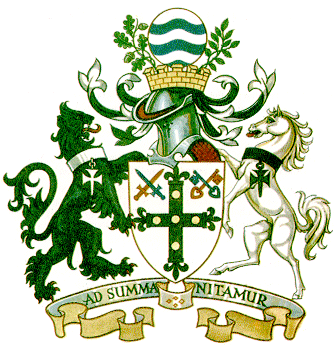 Publicity in connection with key decisions The Local Authorities (Executive Arrangements) (Meetings and Access toInformation) (England) Regulations 2012 (“The regulations”)The Council is required to publish a notice twenty-eight clear days before the date on which it intends to take a Key Decision. In accordance with Regulation 9, notice is hereby given that the following key decisions are intended to be taken on behalf of the London Borough of Croydon by the Cabinet Member for Finance and Treasury in consultation with the leader of the Council. The decisions to be taken on or after 9 August 2017A copy of the Part A public report, once it becomes available in accordance with Regulation 7, will be available at Access Croydon, Bernard Weatherill House, 8 Mint Walk, Croydon, CR0 1EA and on the Council’s website. Other documents may be submitted to the decision maker and to request details of these documents contact Jim Simpson, Democratic Services Manager, on 020 8726 6000 ext 62326 jim.simpson@croydon.gov.uk  or James Haywood on 020 8726 6000 ext 63319 james.haywood@croydon.gov.ukPurpose of decision:Award of contract - Oracle cloud software licence agreementDocuments to be submitted:Part A public report from Graham Cadle, Director of Customer and Corporate ServicesKey Decision number26.17.FT